Croissance d’un plant de carotteLe fermier sème les graines de carotte dans ses champs entre mars et mai. Il entretient ensuite ses champs et récolte les carottes à l’automne. 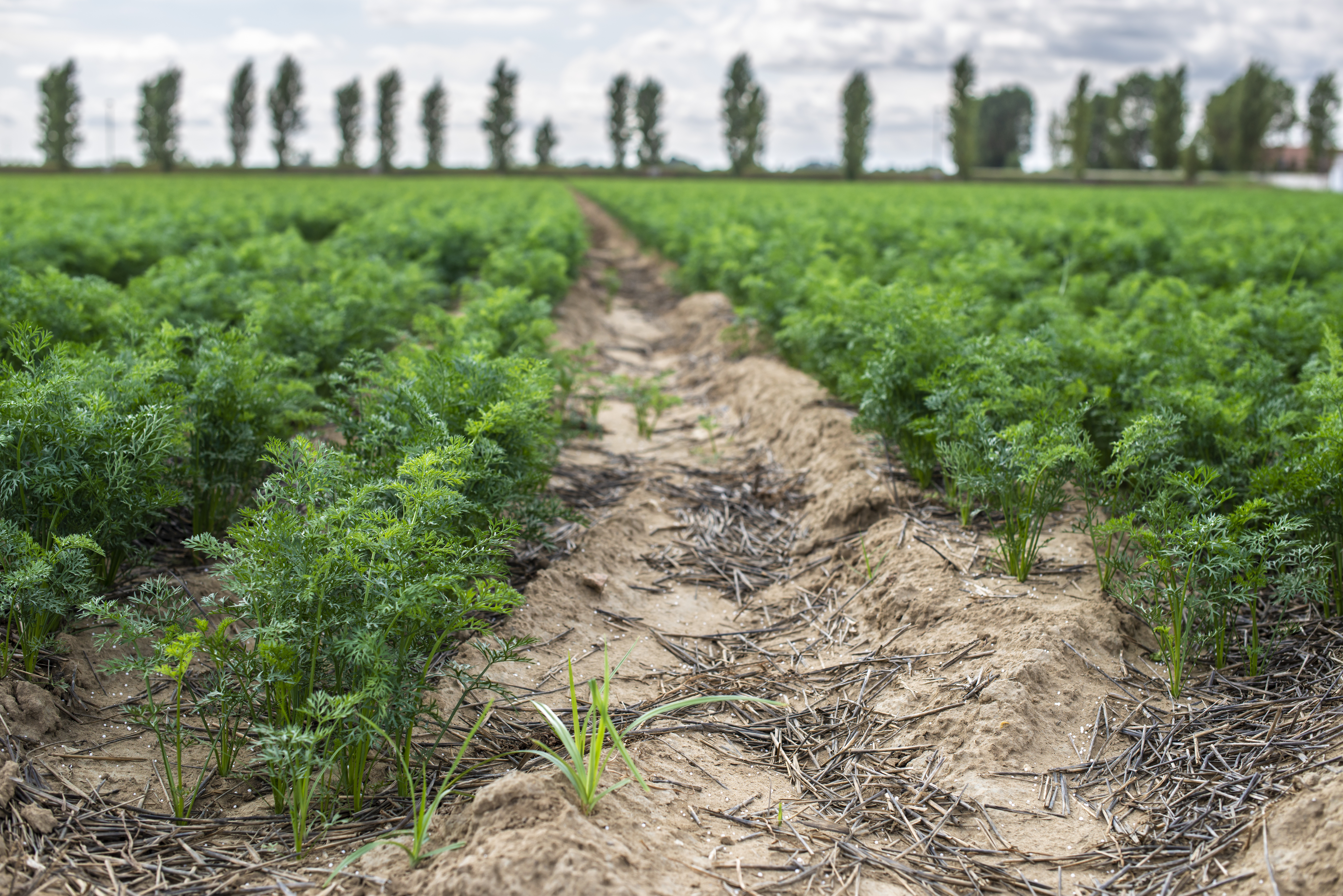 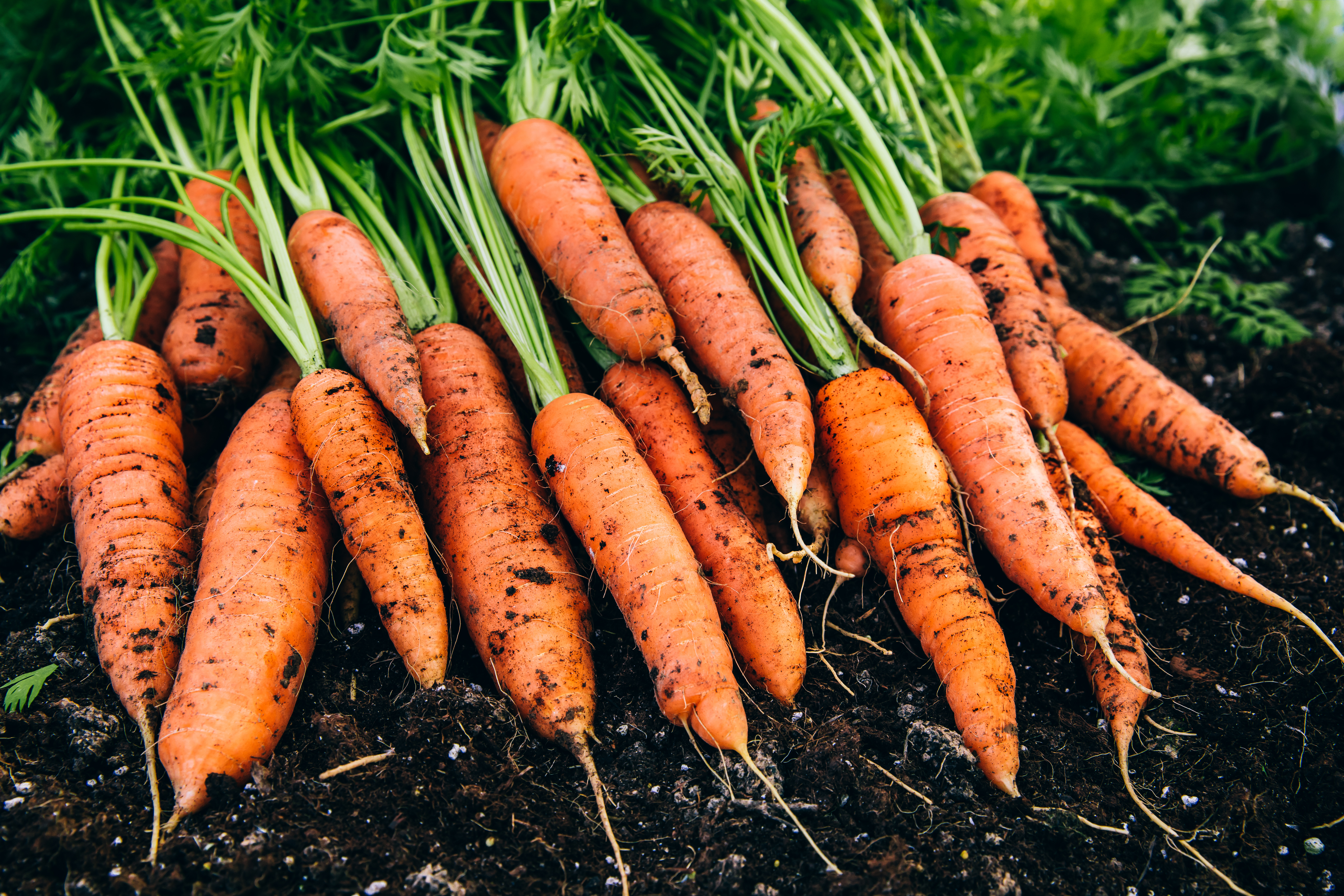 		Champ de carottes						Récolte des carottesLes carottes sont ensuite transportées à l’usine pour être lavées, empaquetées et vendues dans les commerces. Elles sont aussi transformées en jus de carotte ou en potage.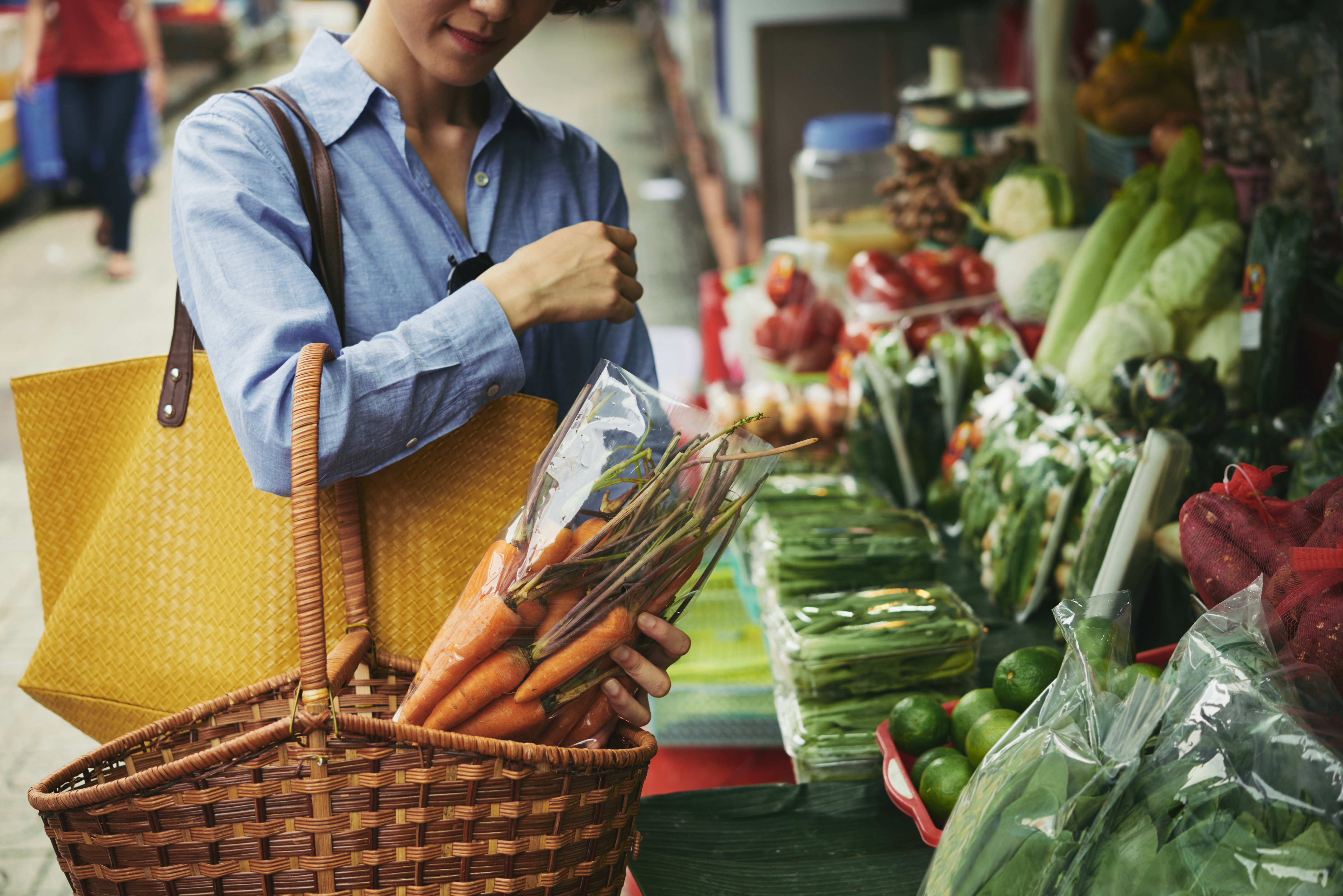 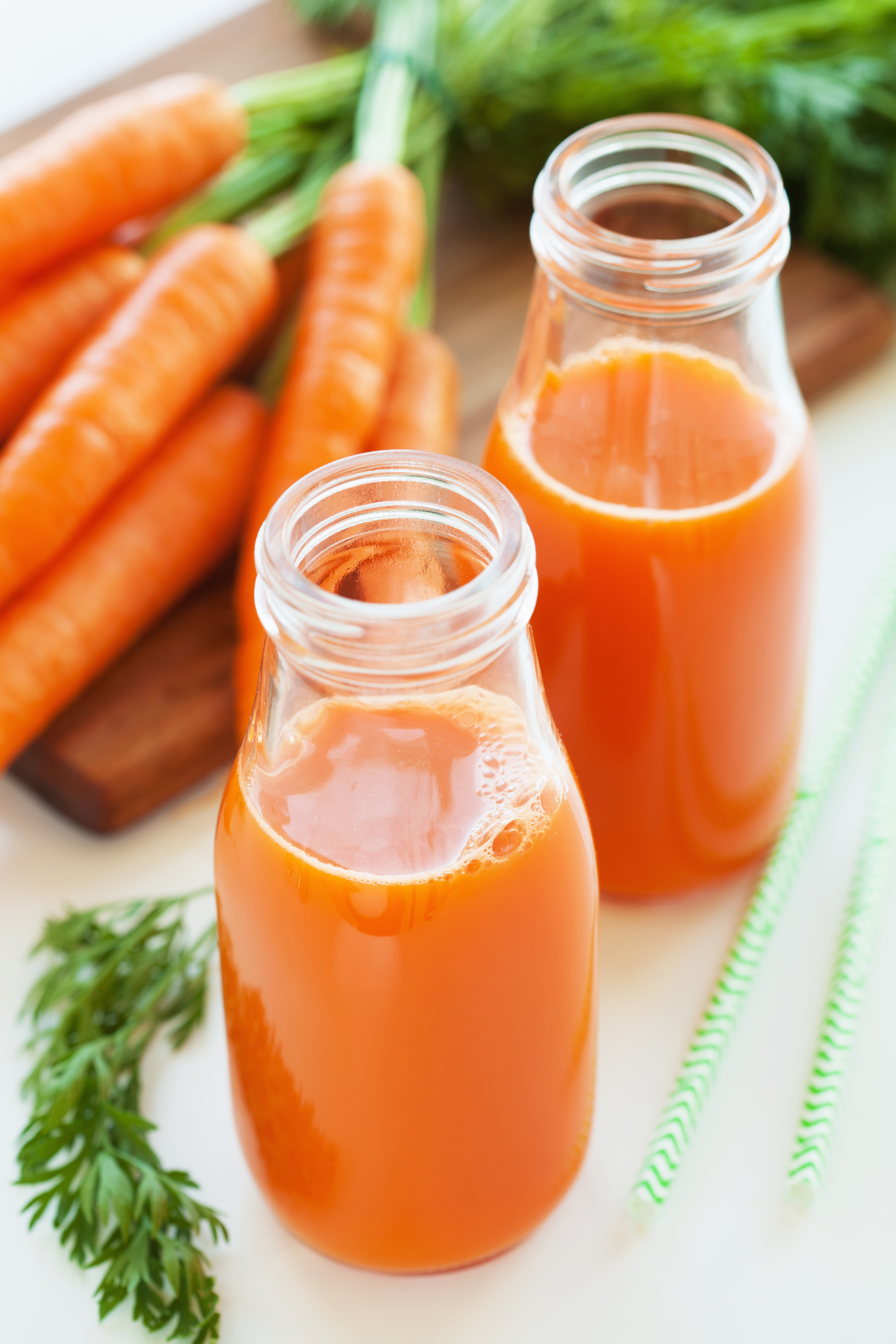 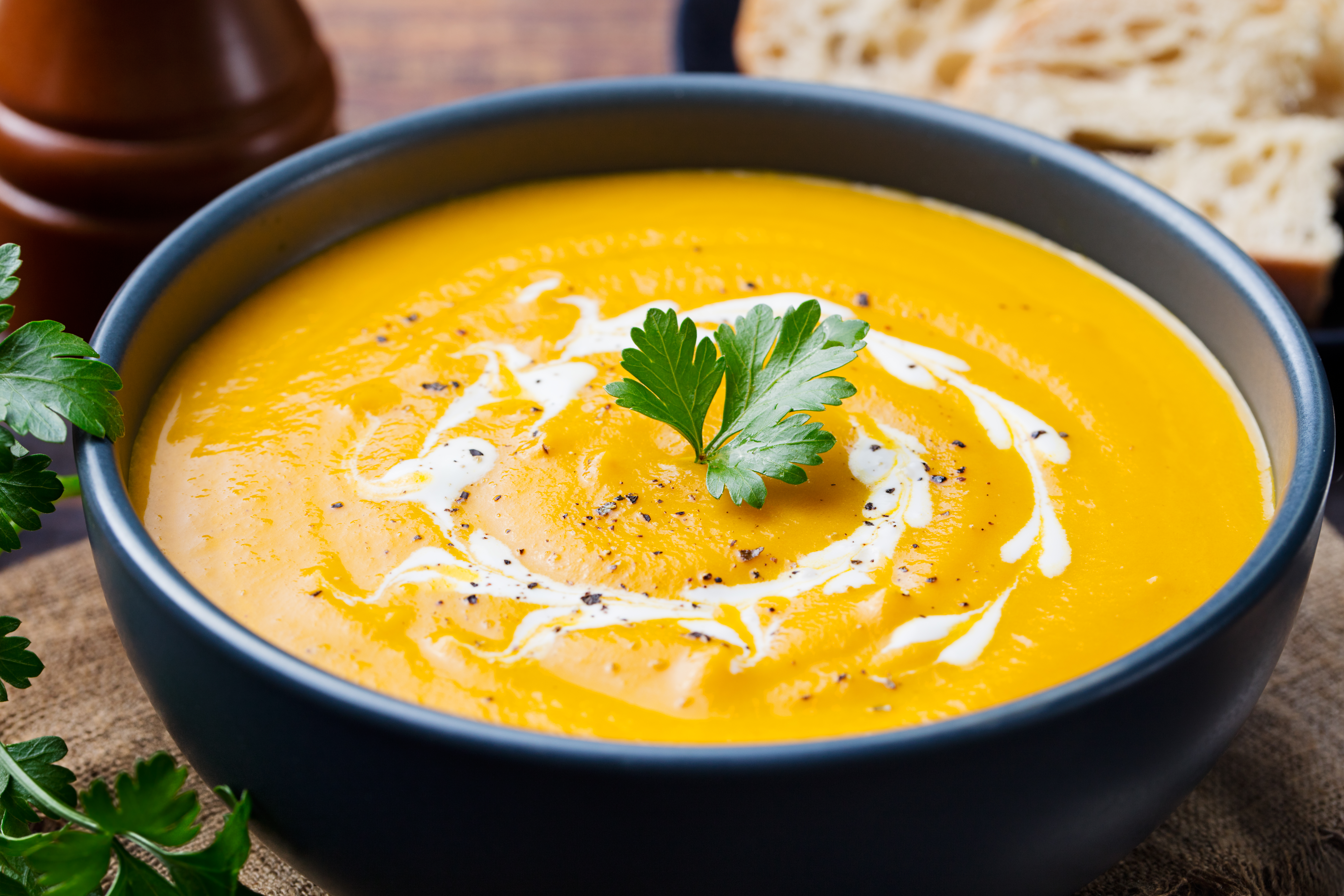 I- Sur le schéma proposé, dessine :Les éléments qui permettent le transport de l’eau dans la plante en t’aidant des informations disponibles sur la tablette ;II- Sur le schéma proposé, modélise :L’entrée de l’eau et son trajet à l’aide des Bunchems bleus ;L’entrée de dioxyde de carbone (CO2) à l’aide de Bunchems mauves ;Le transport de sucre dans la plante à l’aide de Bunchems orange ;La production de dioxygène par la plante à l’aide de Bunchems rouges ;Ce que tu as envie d’ajouter au schéma.III- À quoi sert le sucre produit par la plante ?